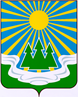  МУНИЦИПАЛЬНОЕ ОБРАЗОВАНИЕ«СВЕТОГОРСКОЕ ГОРОДСКОЕ ПОСЕЛЕНИЕ»ВЫБОРГСКОГО РАЙОНА ЛЕНИНГРАДСКОЙ ОБЛАСТИСОВЕТ ДЕПУТАТОВтретьего созываРЕШЕНИЕот 03.10.2023 г.			№ проектО протесте заместителяВыборгского городского прокурораРассмотрев протест заместителя Выборгского городского прокурора от 04.08.2023 года № 7-84-23, на решение совета депутатов муниципального образования «Светогорское городское поселение» Выборгского района Ленинградской области от 16.02.2016 № 9 «Об утверждении Положения о порядке и условиях приватизации муниципального имущества муниципального образования «Светогорское городское поселение» Выборгского района Ленинградской области», совет депутатовРЕШИЛ:1. Протест заместителя Выборгского городского прокурора на решение совета депутатов муниципального образования «Светогорское городское поселение» Выборгского района Ленинградской области от 16.02.2016 № 9 «Об утверждении Положения о порядке и условиях приватизации муниципального имущества муниципального образования «Светогорское городское поселение» Выборгского района Ленинградской области» признать обоснованным.2. Администрации муниципального образования «Светогорское городское поселение» Выборгского района Ленинградской области подготовить и представить в совет депутатов проект муниципального правового акта, учитывающий требования протеста заместителя Выборгского городского прокурора.3. Опубликовать настоящее Решение в газете «Вуокса», в сетевом издании «Официальный вестник муниципальных правовых актов органов местного самоуправления муниципального образования «Выборгский район» Ленинградской области (npavrlo.ru) и разместить на официальном сайте МО «Светогорское городское поселение» (mo-svetogorsk.ru).4. Решение вступает в силу с момента его принятия.5. Копию решения направить заместителю Выборгского городского прокурора.Глава муниципального образования                                        И.В. Иванова«Светогорское городское поселение»